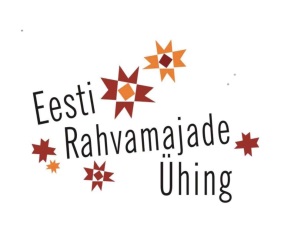 Eesti Rahvamajade Ühingu tunnustamise taotlusvormKinnitatud ERMÜ esinduskogu koosoleku otsusega 18.05.2015Uuendatud ERMÜ esinduskogu otsusega 20.10.2019TÄHELEPANU!Esitatava kandidaadi tutvustav põhjendus ei tohi olla pikem kui 15-20 lauset!Soovitav lisada kandidaadi CVKandidaadi nimiTöökoht ja ametPostiaadressTelefonE-postiaadressTunnustuskategooriaPõhjendus   Esitaja (isik/organisatsioon)TelefonE-postiaadress